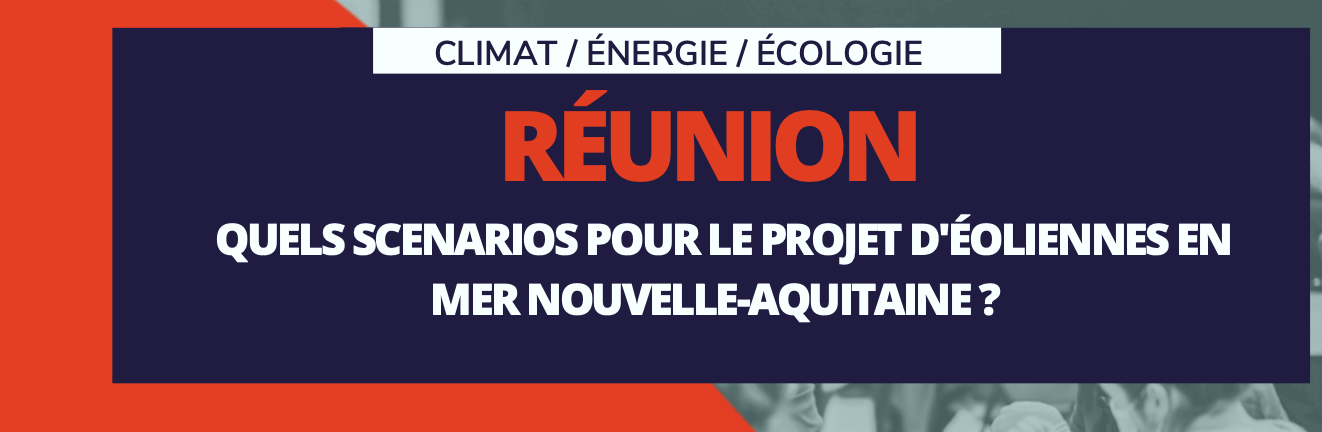 Scénario n°:Titre :	Puissance :	Technologie :	Localisation possible :	Raccordement :Remarques :Scénario n°:	Opportunités :	Menaces ou réserves :Vos recommandations pour l’EtatSur l'avenir de l'éolien en Nouvelle-Aquitaine ?Sur l'aménagement d’un parc éolien ?Sur ce qui est nécessaire pour le bon déroulement du projet ?